Mano svajonių profesijaAš dar neturiu savo svajonių profesijos, bet aš galvojau apie keletą. Pavyzdžiui, galvojau tapti iliuzionistu, programuotoju, dailininku, mokslininku, advokatu ir dar daugiau. Pamenu, kai dar buvau pradinukas, buvo irgi užduotis parašyti, kuo tu nori būti užaugęs, aš parašiau, kad noriu būti lenktynininkas.	Manau, aš norėjau tapti magu ar programuotoju vien dėl to, kad mano tėtis parodė šitus dalykus ir mane labai sudomino. Jis mokė, kaip kurti internetines svetaines, nors aš nesu labai geras, bet stengiausi iš visų jėgų. Iliuzionistu norėjau tapti, nes jis irgi man parodė, kaip per televizines programas buvo rodomi triukai ir mane tai sužavėjo. Aš tuomet pradėjau užsiiminėti kortų triukais ir išmokau net keletą, mano manymu, sunkių triukų. Žiūrint kriminalinius serialus man užkibo mintis tapti advokatu ar detektyvu, nes man patiko stebėti,  kaip jie išnarplioja bylas, ar išteisina žmogų pateikdami faktus. Žiūrėdamas filmus, sužinojau, kaip pastebėti ar žmogus meluoja, slepia tiesą. Man taip pat patinka pažinti, kaip kas veikia, kodėl taip veikia, man labai patinka matematika, fizika, chemija, todėl manau galbūt man tapti mokslininku. Taip pat man patinka mašinų, motociklų vairavimas - nuo pat mažens maniau, kad gal man tapti lenktynininku.	Trumpai tariant, aš dar nežinau, kuo man būti, ką man veikti, kai užaugsiu. Aš manau, kad ieškau tokios profesijos, kad joje būtų viskas, kas man patinka, bet nemanau, kad yra tokia profesija.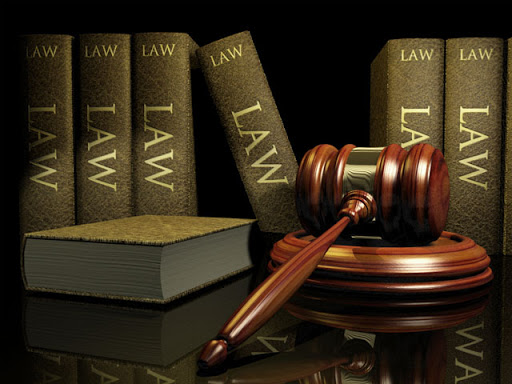 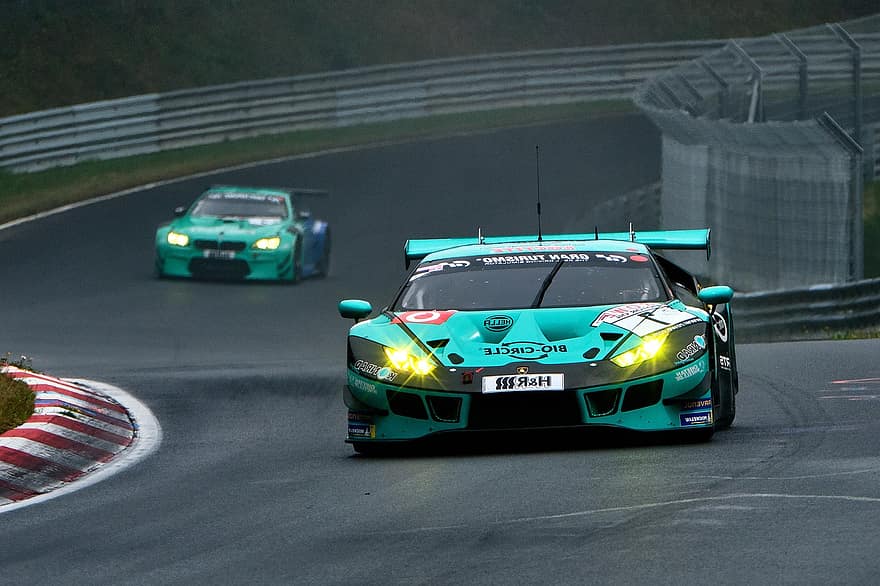 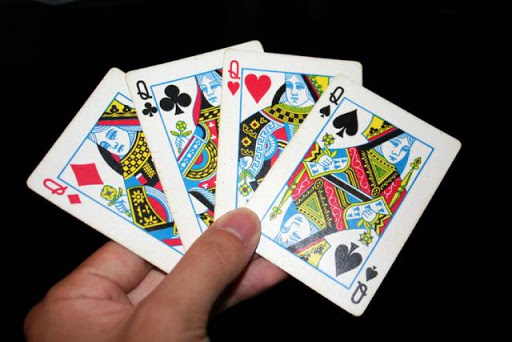 